PLEASE POST: 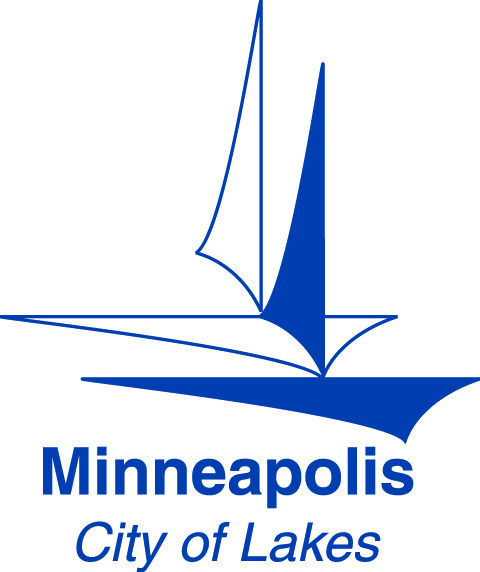 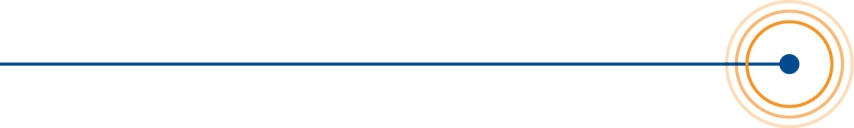 Minneapolis digital inclusion survey being mailed to households in January In January, 2012, the City of Minneapolis will survey city residents to get their perspectives about how they use computers, mobile devices and the Internet to better their daily lives. About 8,800 households will receive the survey in the mail from National Research Center, Inc., an independent research firm that will conduct the survey.  Households contacted to complete the survey will be selected randomly throughout the entire city, with the goal of reaching a diverse cross-section of Minneapolis residents. If you receive a survey in the mail, please take a few minutes to complete the survey and mail it back in the envelope provided.  The City of Minneapolis will use the results to better understand technology use in the city and to help guide the City’s community technology efforts.  La Ciudad valora su participación!Ua tsaug txog koj txoj kev koom tes nrog lub nroog!Magaaladu waxay aad u qiimayn ka qeyb qaadashadaada!        Questions? Call 311 or 612-673-3000                     The City values your participation! PLEASE POST: Minneapolis digital inclusion survey being mailed to households in January In January, 2012, the City of Minneapolis will survey city residents to get their perspectives about how they use computers, mobile devices and the Internet to better their daily lives. About 8,800 households will receive the survey in the mail from National Research Center, Inc., an independent research firm that will conduct the survey.  Households contacted to complete the survey will be selected randomly throughout the entire city, with the goal of reaching a diverse cross-section of Minneapolis residents. If you receive a survey in the mail, please take a few minutes to complete the survey and mail it back in the envelope provided.  The City of Minneapolis will use the results to better understand technology use in the city and to help guide the City’s community technology efforts.  La Ciudad valora su participación!Ua tsaug txog koj txoj kev koom tes nrog lub nroog!Magaaladu waxay aad u qiimayn ka qeyb qaadashadaada!        Questions? Call 311 or 612-673-3000                     The City values your participation! 